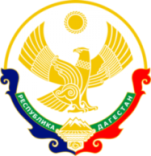 Муниципальное бюджетное общеобразовательное учреждение«Средняя общеобразовательная школа №5 с. Нижнее Казанище»368205.  РД,  Буйнакский район, с. Нижнее Казанище        е-mail:  n-Kazanische_school5@mail.ruОтчет о проведении мероприятия « Мама, папа, я – читающая семья!»«Книга — верный во всем друг. С книгой станет светлей вдруг. Книгу взять ты не забудь в путь, С книгой дружен всегда будь!» Читаю я! Читаем мы! Читаем с увлечением! Читают все в моей семье! Читают все в моей стране! Да здравствует, мир чтения!             Как известно, роль семьи в развитии ребенка является определяющей, ведь семья – это колыбель величайших чувств – любви, взаимопонимания и ответственности.             Семейное чтение — замечательная традиция, успех которой полностью зависит от взрослых, ведь именно с нас берут пример дети. Книги обогащают духовный мир наших детей, обеспечивают разностороннее развитие. Наблюдения за детьми показали, что все чаще встречаются дети, которых не усадить за книгу, которые не хотят и не могут слушать. Сегодня, в большинстве семей дети с самого рождения вынуждены смотреть телевизор – он почти никогда не выключается. Яркий мультфильм противопоставляется книге, читать которую трудно, долго и не всегда сразу понятно; читая или слушая чтение нужно потрудиться, напрячь мысли, воображение, а телевизор дает готовенькое. В результате у ребенка интерес к книге теряется. И наоборот, если ребенку с первых лет жизни постоянно читают, показывают картинки, то впоследствии его восприятию книги ничего не мешает – ни мультфильмы, ни компьютерные игры. Ребенок научится воспринимать систему образов с листа и электронные образы не будут мешать, а будут дополнять мир ребенка.                     Совместная деятельность сближает родителей, детей и педагога. Учит взаимопониманию, доверию, делает их настоящими партнёрами. Для ребёнка ведь тоже важно взаимопонимание между взрослыми, учителями  и родителями. 24 ноября мы вместе с родителями начальной школы 2-4 –х классов провели мероприятие:« Читаю я и вся моя семья». Родители заполнили анкеты.Анкета для родителей.1. Есть ли у вас дома библиотека, и что она собой представляет?-         несколько книжных полок;-         книжный шкаф;-         стеллажи с книгами;-         другое2. Есть ли у вашего ребенка своя книжная полка или уголок с книгами?-         да;-         нет;3. Часто ли вы читаете ребенку книги?-         каждый день;-         каждый вечер перед сном;-         когда попросит;-         иногда.4. Назовите, пожалуйста, самые любимые книги вашего ребенка5. Назовите, пожалуйста, несколько недавно прочитанных вами ребенку произведений:6. Беседуете ли вы с ребенком о прочитанном?-         да;-         нет;-         иногда; 7. Может ли ваш ребенок назвать недавно прочитанные с вами книги?-         да;-         нет;-         не знаю;8. Имена каких поэтов и писателей знает ваш ребенок?9. Может ли ваш ребенок пересказать отрывок из любимой сказки, произведения?-         да;-         нет;-         не знаю;10. Выписываете ли вы детские журналы? Какие?11. Как вы считаете, в каком возрасте ребенок должен научиться читать?12. Читает ли ваш ребенок детские книги самостоятельно?- да;- нет.            Мероприятие прошло очень интересно, были викторины, чтение стихов родителями. Родители принимали активное участие.Итоги конкурсов подводило жюри. При подведении итогов победила дружба. По проведенномумероприятию видно, что у  родителей есть интерес к чтению художественных произведений, они хорошо знают сказки. Мероприятие всем понравилось. В конце мероприятия родителям вручили памятки. Поздравили наших мам и бабушек с днем матери.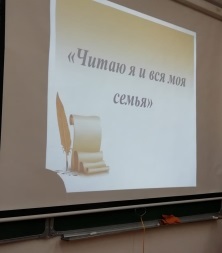 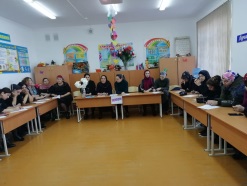 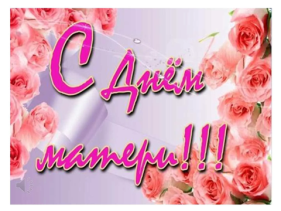 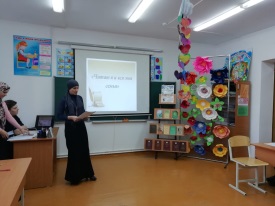 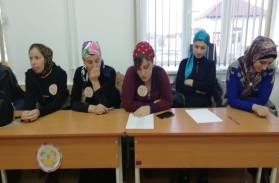 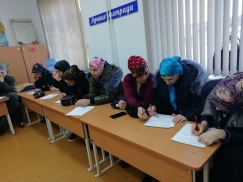 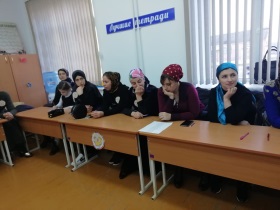 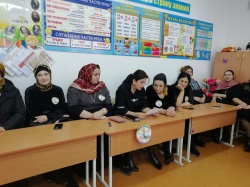 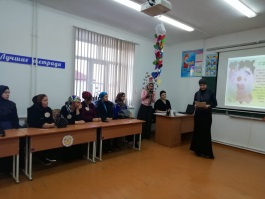 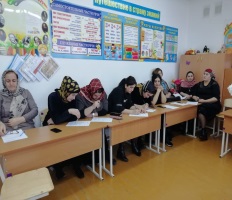 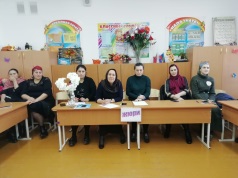 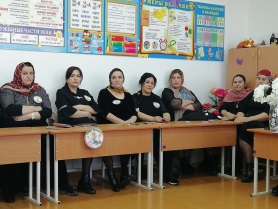 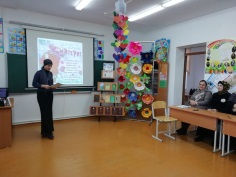 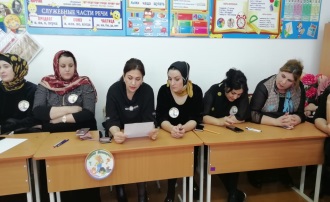 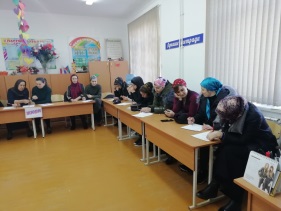 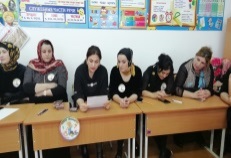 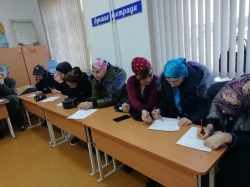 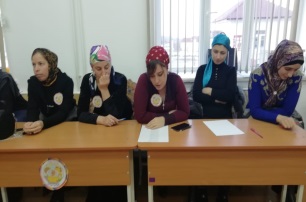 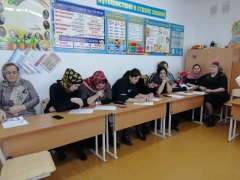 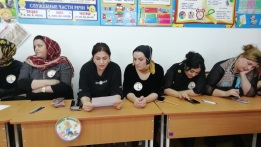 